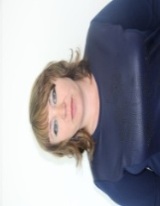 Жамбылская область , Шуский район, село Бирлик,Средняя школа имени Мухаммеда Хайдара Дулати, учитель физики и математики  Толкачева Наталья АлександровнаЖамбылская область , Шуский район, село Бирлик,Средняя школа имени Мухаммеда Хайдара Дулати, учитель физики и математики  Толкачева Наталья АлександровнаПРЕДМЕТ:  физикаКЛАСС: 7КЛАСС: 7ТЕМА:ТЕМА:Архимедова силаЦЕЛЬ  ОБУЧЕНИЯ:ЦЕЛЬ  ОБУЧЕНИЯ:ЦЕЛЬ  ОБУЧЕНИЯ:ЦЕЛЬ  ОБУЧЕНИЯ:БУДУТ ЗНАТЬ :  о законе Архимедовой силы.БУДУТ ЗНАТЬ :  о законе Архимедовой силы.БУДУТ ЗНАТЬ :  о законе Архимедовой силы.БУДУТ ЗНАТЬ :  о законе Архимедовой силы.БУДУТ ЗНАТЬ :  о законе Архимедовой силы.БУДУТ ЗНАТЬ :  о законе Архимедовой силы.БУДУТ ЗНАТЬ :  о законе Архимедовой силы.БУДУТ ЗНАТЬ :  о законе Архимедовой силы.ЗАДАЧИ:ЗАДАЧИ:ЗАДАЧИ:ЗАДАЧИ:1.Обучающая: формировать понятие об архимедовой силе, учить выводу правила для вычисления архимедовой силы.2.Развивающая: развивать научность мышления, умение анализировать, сравнивать, выделять главное, применять знания при решении задач.3.Воспитывающая: формировать научное мировоззрение у учащихся путём изучения закономерностей протекания физических процессов, необходимых для успешного усвоения последующих тем курса физики, воспитание самостоятельности, ответственности, добросовестного отношения  к учебному труду. 1.Обучающая: формировать понятие об архимедовой силе, учить выводу правила для вычисления архимедовой силы.2.Развивающая: развивать научность мышления, умение анализировать, сравнивать, выделять главное, применять знания при решении задач.3.Воспитывающая: формировать научное мировоззрение у учащихся путём изучения закономерностей протекания физических процессов, необходимых для успешного усвоения последующих тем курса физики, воспитание самостоятельности, ответственности, добросовестного отношения  к учебному труду. 1.Обучающая: формировать понятие об архимедовой силе, учить выводу правила для вычисления архимедовой силы.2.Развивающая: развивать научность мышления, умение анализировать, сравнивать, выделять главное, применять знания при решении задач.3.Воспитывающая: формировать научное мировоззрение у учащихся путём изучения закономерностей протекания физических процессов, необходимых для успешного усвоения последующих тем курса физики, воспитание самостоятельности, ответственности, добросовестного отношения  к учебному труду. 1.Обучающая: формировать понятие об архимедовой силе, учить выводу правила для вычисления архимедовой силы.2.Развивающая: развивать научность мышления, умение анализировать, сравнивать, выделять главное, применять знания при решении задач.3.Воспитывающая: формировать научное мировоззрение у учащихся путём изучения закономерностей протекания физических процессов, необходимых для успешного усвоения последующих тем курса физики, воспитание самостоятельности, ответственности, добросовестного отношения  к учебному труду. 1.Обучающая: формировать понятие об архимедовой силе, учить выводу правила для вычисления архимедовой силы.2.Развивающая: развивать научность мышления, умение анализировать, сравнивать, выделять главное, применять знания при решении задач.3.Воспитывающая: формировать научное мировоззрение у учащихся путём изучения закономерностей протекания физических процессов, необходимых для успешного усвоения последующих тем курса физики, воспитание самостоятельности, ответственности, добросовестного отношения  к учебному труду. 1.Обучающая: формировать понятие об архимедовой силе, учить выводу правила для вычисления архимедовой силы.2.Развивающая: развивать научность мышления, умение анализировать, сравнивать, выделять главное, применять знания при решении задач.3.Воспитывающая: формировать научное мировоззрение у учащихся путём изучения закономерностей протекания физических процессов, необходимых для успешного усвоения последующих тем курса физики, воспитание самостоятельности, ответственности, добросовестного отношения  к учебному труду. 1.Обучающая: формировать понятие об архимедовой силе, учить выводу правила для вычисления архимедовой силы.2.Развивающая: развивать научность мышления, умение анализировать, сравнивать, выделять главное, применять знания при решении задач.3.Воспитывающая: формировать научное мировоззрение у учащихся путём изучения закономерностей протекания физических процессов, необходимых для успешного усвоения последующих тем курса физики, воспитание самостоятельности, ответственности, добросовестного отношения  к учебному труду. 1.Обучающая: формировать понятие об архимедовой силе, учить выводу правила для вычисления архимедовой силы.2.Развивающая: развивать научность мышления, умение анализировать, сравнивать, выделять главное, применять знания при решении задач.3.Воспитывающая: формировать научное мировоззрение у учащихся путём изучения закономерностей протекания физических процессов, необходимых для успешного усвоения последующих тем курса физики, воспитание самостоятельности, ответственности, добросовестного отношения  к учебному труду. ОЖИДАЕМЫЕ РЕЗУЛЬТАТЫ:ОЖИДАЕМЫЕ РЕЗУЛЬТАТЫ:ОЖИДАЕМЫЕ РЕЗУЛЬТАТЫ:ОЖИДАЕМЫЕ РЕЗУЛЬТАТЫ:Ожидаемый результат: учащиеся смогут усвоить  в полном объёме теоретический материал по данной теме, смогут  классифицировать полученные знания в единую систему, осознанно применять полученные знания на практике.Ожидаемый результат: учащиеся смогут усвоить  в полном объёме теоретический материал по данной теме, смогут  классифицировать полученные знания в единую систему, осознанно применять полученные знания на практике.Ожидаемый результат: учащиеся смогут усвоить  в полном объёме теоретический материал по данной теме, смогут  классифицировать полученные знания в единую систему, осознанно применять полученные знания на практике.Ожидаемый результат: учащиеся смогут усвоить  в полном объёме теоретический материал по данной теме, смогут  классифицировать полученные знания в единую систему, осознанно применять полученные знания на практике.Ожидаемый результат: учащиеся смогут усвоить  в полном объёме теоретический материал по данной теме, смогут  классифицировать полученные знания в единую систему, осознанно применять полученные знания на практике.Ожидаемый результат: учащиеся смогут усвоить  в полном объёме теоретический материал по данной теме, смогут  классифицировать полученные знания в единую систему, осознанно применять полученные знания на практике.Ожидаемый результат: учащиеся смогут усвоить  в полном объёме теоретический материал по данной теме, смогут  классифицировать полученные знания в единую систему, осознанно применять полученные знания на практике.Ожидаемый результат: учащиеся смогут усвоить  в полном объёме теоретический материал по данной теме, смогут  классифицировать полученные знания в единую систему, осознанно применять полученные знания на практике.НОВЫЕ ПОНЯТИЯ:НОВЫЕ ПОНЯТИЯ:НОВЫЕ ПОНЯТИЯ:НОВЫЕ ПОНЯТИЯ:Архимедова силаАрхимедова силаАрхимедова силаАрхимедова силаАрхимедова силаАрхимедова силаАрхимедова силаАрхимедова силаВРЕМЯВРЕМЯВРЕМЯЭТАПЫ УРОКА  И СТРАТЕГИИДЕЯТЕЛЬНОСТЬ УЧИТЕЛЯДЕЯТЕЛЬНОСТЬ УЧАЩИХСЯДЕЯТЕЛЬНОСТЬ УЧАЩИХСЯДЕЯТЕЛЬНОСТЬ УЧАЩИХСЯМОДУЛИОЦЕНИВАНИЕ НА УРОКЕОЦЕНИВАНИЕ НА УРОКЕОСНОВНЫЕ РЕСУРСЫ2минуты2минуты2минуты1.ОРГАНИЗАЦИОННО- МОТИВАЦИОННЫЙ  МОМЕНТПриветствует учащихся. Слушает рапорт ответственного за посещаемость и учебного сектора о готовности и подготовке  класса к уроку. Отмечает отсутствующих.Приветствуют учителя.Ответственный за дежурство и учебный сектор  рапортуют о готовности класса к уроку , о количестве и причинах отсутствия учащихся на уроке.Приветствуют учителя.Ответственный за дежурство и учебный сектор  рапортуют о готовности класса к уроку , о количестве и причинах отсутствия учащихся на уроке.Приветствуют учителя.Ответственный за дежурство и учебный сектор  рапортуют о готовности класса к уроку , о количестве и причинах отсутствия учащихся на уроке.Управление и лидерство.Учет возрастных особенностей Похвала:«Молодец!»,«Хорошо!», «Отлично!» Похвала:«Молодец!»,«Хорошо!», «Отлично!»Журнал  класса;Учебник физики ;Рабочая тетрадь;Дневник;Папка;2 мин2 мин2 минПСИХОЛОГИЧЕСКИЙ ТРЕНИНГ « Я желаю тебе…»Учитель предлагает настроиться на урок и пожелать друг другу позитиваУченики  настраиваются эмоционально  на урокУченики  настраиваются эмоционально  на урокУченики  настраиваются эмоционально  на урокНовые подходы в обучении и преподаванииМОЛОДЦЫ!МОЛОДЦЫ!ИКТМузыкальный ролик1мин1мин1минОПРЕДЕЛИТЕЛЬ НАСТРОЕНИЯУчитель  просит  учащихся  показать с каким настроением они пришли на урокОтличное!   Хмурое! Ученики показывают свое настроениеОтличное!   Хмурое! Ученики показывают свое настроениеОтличное!   Хмурое! Ученики показывают свое настроениеСАМОРЕГУЛЯЦИЯПохвала:«Молодцы!»,«Хорошо!»,«Отлично!» Похвала:«Молодцы!»,«Хорошо!»,«Отлично!» Смайлики2 мин2 мин2 минДЕЛЕНИЕ   НА ГРУППЫ3группы:МанометрТермометрБарометрУчитель предлагает разделиться ученикам на группы  :МанометрТермометрБарометр Ученики делятся на группы и занимают в соответствии  с группами места  Ученики делятся на группы и занимают в соответствии  с группами места  Ученики делятся на группы и занимают в соответствии  с группами места Новые подходы в обучении и преподаванииСаморегуляцияМОЛОДЦЫ!МОЛОДЦЫ!МанометрТермометрБарометр10 минутДИАГНОСТИКА.ДИАГНОСТИКА.ДИАГНОСТИКА.Учитель предлагает учащимся« Давайте  вспомним!».Каждый учащийся  получает лист с заданием по теме «Манометры, барометры»              1 ВАРИАНТ1.Для измерение атмосферного давления применяют.   А манометр   Б .барометр   В термометр2. Единица измерения  давления.   А.  Н   Б.   Па   В.  м23.Какой закон используется в устройстве гидравлических машин?   А.Закон всемирного тяготения.   Б.Закон Паскаля .   В.Закон Торричелли.4.В технике для измерения давления жидкостей,газов используются...   А. стеклянный манометр   Б. металлический манометр   В.  пласмассовый  манометр5.Для чего служит ртутный барометр ?  А. для определения массы  Б .для измерения атмосферного давления  В. для измерения силы                   2  ВАРИАНТ1.Для измерение давления жидкости и газа используют.   А. манометр   Б .барометр   В .термометр2. Единица измерения  давления.   А.  Н   Б.   Па   В.  м23.Чем больше площадь поршня,тем....   А.Большая сила на него действует   Б. Одинаково   В. Меньшая сила на него действует4.Давление ,производимоена жидкость или газ,передается по всем направлениям без изменения.     А.Закон всемирного тяготения.   Б.Закон Паскаля .   В.Закон Торричелли.5.С греческого «барос» переводится- ....  А.тяжесть  Б.измерять  В.сила    2 задание. Определить приборы давления /устно/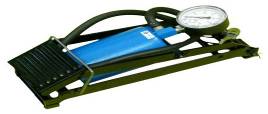 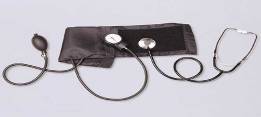 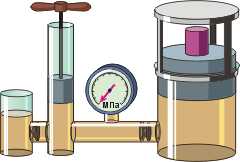 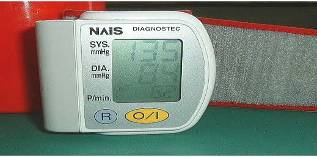 3-задание – работа в группе - отгадать кроссвордДля измерения  разности  давления  используют... «манос»  - …От греческого    « метрео» От  греческого    - …Прибор ,для измерения  атмосферного  давления называют…Единица измерения давления(Манометр, редкий, измеряю, барометр,Паскаль)4-е задание. Работа с карточками     Рефлексия. Учащиеся расскажут об усвоенном материале прошлого урока.Учитель предлагает учащимся« Давайте  вспомним!».Каждый учащийся  получает лист с заданием по теме «Манометры, барометры»              1 ВАРИАНТ1.Для измерение атмосферного давления применяют.   А манометр   Б .барометр   В термометр2. Единица измерения  давления.   А.  Н   Б.   Па   В.  м23.Какой закон используется в устройстве гидравлических машин?   А.Закон всемирного тяготения.   Б.Закон Паскаля .   В.Закон Торричелли.4.В технике для измерения давления жидкостей,газов используются...   А. стеклянный манометр   Б. металлический манометр   В.  пласмассовый  манометр5.Для чего служит ртутный барометр ?  А. для определения массы  Б .для измерения атмосферного давления  В. для измерения силы                   2  ВАРИАНТ1.Для измерение давления жидкости и газа используют.   А. манометр   Б .барометр   В .термометр2. Единица измерения  давления.   А.  Н   Б.   Па   В.  м23.Чем больше площадь поршня,тем....   А.Большая сила на него действует   Б. Одинаково   В. Меньшая сила на него действует4.Давление ,производимоена жидкость или газ,передается по всем направлениям без изменения.     А.Закон всемирного тяготения.   Б.Закон Паскаля .   В.Закон Торричелли.5.С греческого «барос» переводится- ....  А.тяжесть  Б.измерять  В.сила    2 задание. Определить приборы давления /устно/3-задание – работа в группе - отгадать кроссвордДля измерения  разности  давления  используют... «манос»  - …От греческого    « метрео» От  греческого    - …Прибор ,для измерения  атмосферного  давления называют…Единица измерения давления(Манометр, редкий, измеряю, барометр,Паскаль)4-е задание. Работа с карточками     Рефлексия. Учащиеся расскажут об усвоенном материале прошлого урока.Ученики на стикерах пишут  свои идеиУченики на стикерах пишут  свои идеиСаморегуляцияБонусы:1 ответ- 1 бонусСтикерыБонусы СтикерыБонусы 15минут15минутИССЛЕДОВАТЕЛЬСКАЯ  ДЕЯТЕЛЬНОСТЬИССЛЕДОВАТЕЛЬСКАЯ  ДЕЯТЕЛЬНОСТЬУчитель знакомит учащихся с темой урока и вместе с учащимися  ставит задачи на урок Кто такой Архимед?2.Легенда об Архимеде (рассказ учеников) Архимед (др.-греч. Αρχιμήδης — 287 до н. э. — 212 до н. э.) — древнегреческий математик, механик и инженер из Сиракуз. Отцом    его был астроном Фидий, который привил сыну с детства любовь к математике, механике и астрономии. 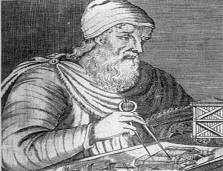 А не знакомо ли вам слово «Эврика»? Как это слово с Архимедом? А вы знаете эту легенду?3.Чтобы понять смысл открытия, сделанного Архимедом, просмотрим следующий опыт (мультфильм  «Закон Архимеда»).4. Вопрос учителя: Как вы думаете, в чём смысл открытия Архимеда?Вывод (записывает в тетради с учебника – стр.    ): На тело, погружённое  в  жидкость или газ , действует выталкивающая сила, направленная снизу вверх, и равная весу жидкости в объёме, вытесненном телом.Учитель знакомит учащихся с темой урока и вместе с учащимися  ставит задачи на урок Кто такой Архимед?2.Легенда об Архимеде (рассказ учеников) Архимед (др.-греч. Αρχιμήδης — 287 до н. э. — 212 до н. э.) — древнегреческий математик, механик и инженер из Сиракуз. Отцом    его был астроном Фидий, который привил сыну с детства любовь к математике, механике и астрономии. А не знакомо ли вам слово «Эврика»? Как это слово с Архимедом? А вы знаете эту легенду?3.Чтобы понять смысл открытия, сделанного Архимедом, просмотрим следующий опыт (мультфильм  «Закон Архимеда»).4. Вопрос учителя: Как вы думаете, в чём смысл открытия Архимеда?Вывод (записывает в тетради с учебника – стр.    ): На тело, погружённое  в  жидкость или газ , действует выталкивающая сила, направленная снизу вверх, и равная весу жидкости в объёме, вытесненном телом.Учитель знакомит учащихся с темой урока и вместе с учащимися  ставит задачи на урок Кто такой Архимед?2.Легенда об Архимеде (рассказ учеников) Архимед (др.-греч. Αρχιμήδης — 287 до н. э. — 212 до н. э.) — древнегреческий математик, механик и инженер из Сиракуз. Отцом    его был астроном Фидий, который привил сыну с детства любовь к математике, механике и астрономии. А не знакомо ли вам слово «Эврика»? Как это слово с Архимедом? А вы знаете эту легенду?3.Чтобы понять смысл открытия, сделанного Архимедом, просмотрим следующий опыт (мультфильм  «Закон Архимеда»).4. Вопрос учителя: Как вы думаете, в чём смысл открытия Архимеда?Вывод (записывает в тетради с учебника – стр.    ): На тело, погружённое  в  жидкость или газ , действует выталкивающая сила, направленная снизу вверх, и равная весу жидкости в объёме, вытесненном телом. Учащиеся ставят задачи на урок и получают информацию для исследовательской деятельностиУправление и лидерствоРаспределение  ролей в группеПохвала:«Молодцы!»,«Хорошо!»,«Отлично!» Постеры.                 Стикеры.                          Маркеры.                                КлейПостеры.                 Стикеры.                          Маркеры.                                Клей15минут15минутОпытыОпытыУчитель предлагает ученикам   опыты1.Отчего зависит и не зависит Архимедова сила?   Практическая работа.    - Опыт с цилиндрами   - Опыт с яйцом   - Опыт с камнемАРХИМЕДОВА  СИЛА                    Не   зависит  от	                    1.ФОРМЫ ТЕЛА	1.ОБЬЕМА  ТЕЛАЗависит от 2.ПЛОТНОСТЬ ТЕЛА	2.ПЛОТНОСТИ ЖИДКОСТИУчитель предлагает ученикам   опыты1.Отчего зависит и не зависит Архимедова сила?   Практическая работа.    - Опыт с цилиндрами   - Опыт с яйцом   - Опыт с камнемАРХИМЕДОВА  СИЛА                    Не   зависит  от	                    1.ФОРМЫ ТЕЛА	1.ОБЬЕМА  ТЕЛАЗависит от 2.ПЛОТНОСТЬ ТЕЛА	2.ПЛОТНОСТИ ЖИДКОСТИУчитель предлагает ученикам   опыты1.Отчего зависит и не зависит Архимедова сила?   Практическая работа.    - Опыт с цилиндрами   - Опыт с яйцом   - Опыт с камнемАРХИМЕДОВА  СИЛА                    Не   зависит  от	                    1.ФОРМЫ ТЕЛА	1.ОБЬЕМА  ТЕЛАЗависит от 2.ПЛОТНОСТЬ ТЕЛА	2.ПЛОТНОСТИ ЖИДКОСТИУченики работают  с учебным материаломИндивидуально и в группеПохвала:«Молодцы!»,«Хорошо!»,«Отлично!» 15минут15минутКластерКластерУчитель предлагает ученикам поработать над формулами.Формула закона Архимеда.     F a= ρж  ğ  VтУчитель предлагает ученикам поработать над формулами.Формула закона Архимеда.     F a= ρж  ğ  VтУчитель предлагает ученикам поработать над формулами.Формула закона Архимеда.     F a= ρж  ğ  VтУчащиеся обсуждают и  выводят формулыИндивидуально, в группеБОНУСЫПостеры.Стикеры. Маркеры.КлейПостеры.Стикеры. Маркеры.Клей2мин2минРЕЛАКСАЦИЯРЕЛАКСАЦИЯУчитель предлагает флеш-тренингУчитель предлагает флеш-тренингУчитель предлагает флеш-тренингУчащиеся выполняют флеш-тренингНовые подходы в обучении и преподаванииМОЛОДЦЫ!АППЛОДИСМЕНТЫ!ВИДЕО – РОЛИКВИДЕО – РОЛИК6минут6минутПРАКТИКУМ          Решение задачПРАКТИКУМ          Решение задачУчитель предлагает учащимся  решить задачи .Решение задач.     Работа в группах.           На столе у учителя –карточки  с ответами. Если группа решила верно задачу, то на обратной стороне карточки они найдут слово « МОЛОДЦЫ».	     ЗАДАЧА 1Тело обьемом0,5м3 опустили в  керасин .Чему равна  сила Архимеда?  Плотность керасина 800кг\м3	ЗАДАЧА 2Телол обьем 0,0004м3  погружено в спирт.Вычислите Архимедову силу,если плотность равна 800кг\м3                                                     ЗАДАЧА 3Вычислите Архимедову силу  ,действующую на тело обьемом  0,025м3 погруженое в воду.плотность воды 1000кг\м3..Учитель предлагает учащимся  решить задачи .Решение задач.     Работа в группах.           На столе у учителя –карточки  с ответами. Если группа решила верно задачу, то на обратной стороне карточки они найдут слово « МОЛОДЦЫ».	     ЗАДАЧА 1Тело обьемом0,5м3 опустили в  керасин .Чему равна  сила Архимеда?  Плотность керасина 800кг\м3	ЗАДАЧА 2Телол обьем 0,0004м3  погружено в спирт.Вычислите Архимедову силу,если плотность равна 800кг\м3                                                     ЗАДАЧА 3Вычислите Архимедову силу  ,действующую на тело обьемом  0,025м3 погруженое в воду.плотность воды 1000кг\м3..Учитель предлагает учащимся  решить задачи .Решение задач.     Работа в группах.           На столе у учителя –карточки  с ответами. Если группа решила верно задачу, то на обратной стороне карточки они найдут слово « МОЛОДЦЫ».	     ЗАДАЧА 1Тело обьемом0,5м3 опустили в  керасин .Чему равна  сила Архимеда?  Плотность керасина 800кг\м3	ЗАДАЧА 2Телол обьем 0,0004м3  погружено в спирт.Вычислите Архимедову силу,если плотность равна 800кг\м3                                                     ЗАДАЧА 3Вычислите Архимедову силу  ,действующую на тело обьемом  0,025м3 погруженое в воду.плотность воды 1000кг\м3..Ученики  решают задачиРабота  в группахГрупповая  работаБОНУСЫБОНУСЫБОНУСЫ2мин2минИНФОРМАЦИЯ ДОМАШНЕГО ЗАДАНИЯИНФОРМАЦИЯ ДОМАШНЕГО ЗАДАНИЯУчитель информирует и комментирует условия выполнения домашнего задания: §44 упр 25№4Реферат, ответить на вопросыУчитель информирует и комментирует условия выполнения домашнего задания: §44 упр 25№4Реферат, ответить на вопросыУчитель информирует и комментирует условия выполнения домашнего задания: §44 упр 25№4Реферат, ответить на вопросыУчащиеся записывают домашнее задание в дневникСаморегуляцияЖУРНАЛ КЛАССА;   ДНЕВНИКИ УЧАЩИХСЯЖУРНАЛ КЛАССА;   ДНЕВНИКИ УЧАЩИХСЯ2мин2минОЦЕНИВАНИЕ ИТОГОВАЯ РЕФЛЕКСИЯОЦЕНИВАНИЕ ИТОГОВАЯ РЕФЛЕКСИЯУчитель предлагает ученикам подсчитать свои бонусы и оценить  деятельность на урокеУчитель предлагает учащимся на стикерах  выразить свое мнение « Рефлексия»:                                           -Мне на уроке …….                                 -Комплимент   себе…..                                     -Комплимент  другу…..Учитель предлагает ученикам подсчитать свои бонусы и оценить  деятельность на урокеУчитель предлагает учащимся на стикерах  выразить свое мнение « Рефлексия»:                                           -Мне на уроке …….                                 -Комплимент   себе…..                                     -Комплимент  другу…..Учитель предлагает ученикам подсчитать свои бонусы и оценить  деятельность на урокеУчитель предлагает учащимся на стикерах  выразить свое мнение « Рефлексия»:                                           -Мне на уроке …….                                 -Комплимент   себе…..                                     -Комплимент  другу…..ПОДСЧИТЫВАЮТ ЗАРАБОТАННЫЕ БОНУСЫУчащиеся выражают свое мнение на стикерах Самооценивание.  Взаимооценивание.  ОцениваниеСаморегуляцияФОРМАТИВНОЕ  МОЛОДЦЫ! И  СУММАТИВНОЕ  (БОНУСЫ)СПАСИБО!БОНУСЫ УЧАЩИХСЯ;  ЖУРНАЛ КЛАССА;
ДНЕВНИКИ УЧАЩИХСЯПЛАКАТ ««РЕФЛЕКСИЯ»;  СТИКЕРЫБОНУСЫ УЧАЩИХСЯ;  ЖУРНАЛ КЛАССА;
ДНЕВНИКИ УЧАЩИХСЯПЛАКАТ ««РЕФЛЕКСИЯ»;  СТИКЕРЫ2мин2минОЦЕНИВАНИЕ ИТОГОВАЯ РЕФЛЕКСИЯОЦЕНИВАНИЕ ИТОГОВАЯ РЕФЛЕКСИЯУчитель предлагает ученикам подсчитать свои бонусы и оценить  деятельность на урокеУчитель предлагает учащимся на стикерах  выразить свое мнение « Рефлексия»:                                           -Мне на уроке …….                                 -Комплимент   себе…..                                     -Комплимент  другу…..Учитель предлагает ученикам подсчитать свои бонусы и оценить  деятельность на урокеУчитель предлагает учащимся на стикерах  выразить свое мнение « Рефлексия»:                                           -Мне на уроке …….                                 -Комплимент   себе…..                                     -Комплимент  другу…..Учитель предлагает ученикам подсчитать свои бонусы и оценить  деятельность на урокеУчитель предлагает учащимся на стикерах  выразить свое мнение « Рефлексия»:                                           -Мне на уроке …….                                 -Комплимент   себе…..                                     -Комплимент  другу…..ПОДСЧИТЫВАЮТ ЗАРАБОТАННЫЕ БОНУСЫУчащиеся выражают свое мнение на стикерах Самооценивание.  Взаимооценивание.  ОцениваниеСаморегуляцияФОРМАТИВНОЕ  МОЛОДЦЫ! И  СУММАТИВНОЕ  (БОНУСЫ)СПАСИБО!БОНУСЫ УЧАЩИХСЯ;  ЖУРНАЛ КЛАССА;
ДНЕВНИКИ УЧАЩИХСЯПЛАКАТ ««РЕФЛЕКСИЯ»;  СТИКЕРЫБОНУСЫ УЧАЩИХСЯ;  ЖУРНАЛ КЛАССА;
ДНЕВНИКИ УЧАЩИХСЯПЛАКАТ ««РЕФЛЕКСИЯ»;  СТИКЕРЫ